Guía de evaluaciónANTES de comenzar la prueba piloto en el aula, defina lo que desea lograr a través de la prueba, especifique la información que necesita recopilar y dónde encontrarla, y seleccione las herramientas de evaluación que utilizará para obtener dicha información.Título de la actividad formativaNombres de los miembros del equipo:Objetivo de la prueba piloto en el aula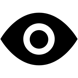 ¿Qué se pretende lograr con el proyecto piloto, por ejemplo, medir el nivel de colaboración entre sus alumnos?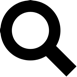 Objetivo de evaluación¿Qué tipo de información necesita recopilar y dónde puede encontrar la información necesaria? Por ejemplo, ¿los alumnos pueden proporcionar información sobre el impacto de la tecnología en colaboración?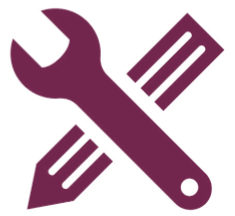 Herramientas de evaluaciónAlgunas de las herramientas útiles y eficaces de evaluación: auto-reflexión, observación de iguales, escalas de calificación, rúbricas, encuestas, etc.DESPUÉS de la prueba piloto, se analizarán los resultados y se darán recomendaciones para mejorar.Evaluación, análisis e interpretación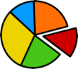 Identificar los puntos fuertes y beneficios de la prueba piloto en su aula, junto con los desafíos y puntos débiles. Identificar posibles soluciones y mejoras.  
Recomendaciones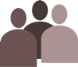 ¿Cuál es su consejo para aquellos docentes que quieran seguir sus pasos y qué recomendaciones daría para adoptar y adaptar sus conclusiones y experiencias en su contexto de enseñanza?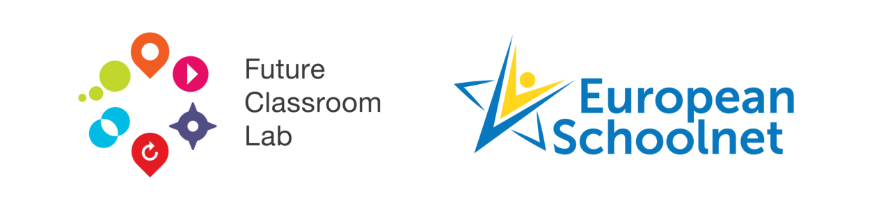 La plantilla del escenario del Aula del Futuro forma parte del kit de herramientas del Aula del Futuro (creado por European Schoolnet), disponible en la página web del Aula del Futuro: http://fcl.eun.org/toolkit El kit de herramientas del Aula del Futuro está utilizando la licencia de Creative Commons Reconocimiento-NoComercial-CompartirIgual 4.0 Internacional   Puntos fuertesPuntos débilesPosibles mejoras